BIÊN BẢN ĐẠI HỘI CÔNG ĐOÀN ……………………, LẦN THỨ……, NHIỆM KỲ …………..- Thời gian : ……. giờ …….., ngày ………………- Địa điểm : …………………………………………………………………- Thành phần tham dự :+ Đại diện Liên đoàn Lao động thành phố Thủ Đức :- Đ/c …………………………………………….+ Đại diện cấp ủy, lãnh đạo: - Đ/c …………………………………………….Và …………………… đại biểu chính thức được triệu tập.NỘI DUNG ĐẠI HỘI :I- Phần nghi thức: đ/c ………………… - Thay mặt Ban Tổ chức đại hội điều khiển gồm các nội dung :1 - Chào cờ2 - Tuyên bố lý do, giới thiệu đại biểu3 – Đại hội bầu Đoàn Chủ tịch và Đoàn Thư kýa- Bầu Đoàn Chủ tịch : gồm ……. đ/c1- Đ/c ……………………………………………. 2- Đ/c …………………………………………….3- Đ/c …………………………………………….Đại hội nhất trí ……./………. (tỷ lệ……..%) danh sách ……… đ/c có tên trên vào Đoàn Chủ tịch b- Bầu Đoàn Thư ký : gồm …….. đ/c1- Đ/c …………………………………………….2- Đ/c …………………………………………….Đại hội nhất trí ……./………. (tỷ lệ……..%) danh sách ……… đ/c có tên trên vào Đoàn Thư kýC- Bầu Ban thẩm tra tư cách đại biểu : gồm …….. đ/c1- Đ/c …………………………………………….2- Đ/c …………………………………………….Đại hội nhất trí ……./………. (tỷ lệ……..%) danh sách ……… đ/c có tên trên vào Ban thẩm tra tư cách đại biểu.II- Phần nội dung làm việc của Đoàn Chủ tịch :1- Đ/c ……………….. thay mặt Đoàn Chủ tịch thông qua chương trình và quy chế làm việc của Đại hội Công đoàn............., lần thứ........., nhiệm kỳ.............Đại hội nhất trí ……./………. (tỷ lệ……..%) thông qua chương trình và quy chế làm việc của Đại hội.2- Đ/c ……………….. – Trưởng Ban Thẩm tra tư cách đại biểu báo cáo thẩm tra tư cách đại biểu dự Đại hội. Đại hội nhất trí 100% ……….. đại biểu đủ tư cách tham dự Đại hội.4- Đ/c ……………….. thông qua báo cáo kiểm điểm Ban Chấp hành Công đoàn lần …….., nhiệm kỳ …………….5- Thảo luận góp ý văn kiện đại hội……………………………………………………………………………………Đại hội nhất trí ……./………. (tỷ lệ……..%) thông qua văn kiện đại hội.III- Bầu Ban Chấp hành Công đoàn …….. lần thứ ……, nhiệm kỳ …………..:1- Đ/c …………………… báo cáo đề án chuẩn bị nhân sự Ban Chấp hành Công đoàn …….. lần thứ……, nhiệm kỳ …………...- Ban Chấp hành Công đoàn …….. lần thứ ……, nhiệm kỳ …… dự kiến …………… đ/c, giới thiệu :  ………. đ/cBiểu quyết: Đại hội thống nhất …………….. số lượng Ban Chấp hành Công đoàn …….. lần thứ……, nhiệm kỳ …… như trên.- Đại biểu dự Đại hội công đoàn cấp trên (đối với CĐCS được công đoàn cấp trên phân bổ đại biểu): Đ/c ………………….. công bố Quyết định phân bổ đại biểu của Công đoàn cấp trên.+ Đại biểu được phân bổ …………. đ/c+ Giới thiệu : ………………… đ/cĐại hội thống nhất ………/…….. (……….%) số lượng như trên. Đại hội cũng đã thống nhất ………/…….. (……….%) không bầu đại biểu dự khuyết, kết quả bầu đại biểu chính thức dự Đại hội CĐ …………..………., nếu đại biểu không trúng cử có số phiếu quá bán sẽ là đại biểu dự khuyết. 2- Đ/c ………………….. thay mặt Đoàn Chủ tịch giới thiệu thành phần Ban bầu cử gồm …… đ/c :1- Đ/c ………………………. – …………………………….. - Trưởng ban2- Đ/c ………………………. – ……………………………..	- Thành viên 3- Đ/c ………………………. – ……………………………..	- Thành viên………..Đại hội thống nhất ………/…….. (……….%) ban bầu cử gồm …… đ/c trên.3- Ban Chấp hành CĐ …………………… tuyên bố mãn nhiệm kỳ.4- Phần làm việc của Ban bầu cử :- Đ/c …………………… thay mặt Ban bầu cử thông qua nguyên tắc và thể lệ bầu cử.- Tổ bầu cử phát phiếu bầu- Sau khi bầu xong, Ban bầu cử tiến hành kiểm phiếu5- Phần phát biểu của lãnh đạo :Đ/c …………………… - Đại diện Liên đoàn Lao động thành phố Thủ Đức phát biểu chỉ đạo……………………………………………………………………………………..Đ/c …………………… – Bí thư …………………. phát biểu chỉ đạo.- …………………………………………………………………………………………………………………………………………………………………………6- Đ/c …………………… cám ơn và tiếp nhận ý kiến chỉ đạo của …………..IV- Kết quả bầu cử: Đ/c …………………… thay mặt Ban bầu cử công bố kết quả bầu cử.1- Kết quả bầu cử BCH CĐ ……………………  lần thứ …, nhiệm kỳ ……(theo thứ tự phiếu bầu từ cao xuống thấp):1- Đ/c ……………………	……/……. phiếu	tỷ lệ ……..%2- Đ/c ……………………	……/……. phiếu	tỷ lệ ……..%3- Đ/c ……………………	……/……. phiếu	tỷ lệ ……..%4- Đ/c ……………………	……/……. phiếu	tỷ lệ ……..%5- Đ/c ……………………	……/……. phiếu	tỷ lệ ……..%2- Kết quả bầu cử đại biểu dự Đại hội CĐ ………………………….. (theo thứ tự phiếu bầu từ cao xuống thấp)::1- Đ/c ……………………	……/……. phiếu	tỷ lệ ……..%2- Đ/c ……………………	……/……. phiếu	tỷ lệ ……..%3- Đ/c ……………………	……/……. phiếu	tỷ lệ ……..%4- Đ/c ……………………	……/……. phiếu	tỷ lệ ……..%5- Đ/c ……………………	……/……. phiếu	tỷ lệ ……..%Đ/c ………………. ……/……. phiếu, tỷ lệ ……..% là đại biểu dự khuyết.3- BCH CĐ ……………………lần thứ ……., nhiệm kỳ …… ra mắt và nhận nhiệm vụ.4- Đoàn Chủ tịch chỉ định đ/c ……………………làm triệu tập viên triệu tập hội nghị BCH phiên đầu tiên để bầu các chức danh Ban Thường vụ, Chủ tịch, Phó Chủ tịch UBKT, CN UBKT.V- Thông qua Nghị quyết đại hội- Đ/c ……………………thay mặt đoàn thư ký thông qua dự thảo Nghị quyết đại hội CĐ ……………………lần thứ ……, nhiệm kỳ …………..Đại hội nhất trí …………% thông qua dự thảo Nghị quyết đại hội.VI- Bế mạc: - Đ/c ……………………điều hành phần chào cờ và bế mạc đại hội.Đại hội kết thúc lúc …… giờ …….. cùng ngày.	ĐOÀN CHỦ TỊCH	ĐOÀN THƯ KÝ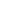 